         WARWICK TOWN COUNCIL 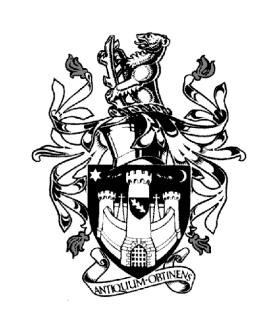 Court House Jury Street WARWICK CV34 4EW Tel: 01926 411694  Jayne Topham  Town Clerk    ECONOMIC & TOURISM COMMITTEENOTICE IS HEREBY GIVEN a meeting of the ECONOMIC & TOURISM COMMITTEE of WARWICK TOWN COUNCIL will be held in the Council Chamber at the Court House, Jury Street, Warwick onON THURSDAY 28th SEPTEMBER 2023 commencing at 6.30pm.Committee Membership:Councillor D Browne                          Councillor Ms K DrayCouncillor M Edwards                        Councillor Mrs M Mangat    Councillor J Sinnott                            Councillor D Skinner         Councillor J Sullivan                           Councillor P Wightman (Chair)The Mayor (ex-officio)	Co-opted Members:Mrs J Baldry B & B, Mrs S Butcher Chamber of Trade, Mrs E Healey Manager VIC, Mr T Williams Warwick Racecourse. Representatives from St Mary’s, Mr Aaron Corsi WCC, Liam Bartlett Warwick Castle and Jo Randall WDC Events.AGENDA13.  Apologies14.  Declarations of Personal and Prejudicial Interests.       Members are reminded that they should declare the existence and nature of their        personal interests at the commencement of the relevant item (or as soon as the interest        becomes apparent).  If that interest is a prejudicial interest, the Member must withdraw        from the room unless one of the exceptions applies.15. Matters arising from previous minutes – Town Clerk16. Chamber of Trade -update from Sue Butcher Chair       EMPR 2023/24 – update from Sue Butcher Chair17. WDC Parking Fees and Charges 2023-4 – Neil Bridges Parking and Ranger Services WDC18. Visitor Information Centre & Town Ambassadors -   Supervisor Mrs A Preston to report       (Reports attached)19. Wayfinding project update – Presenting the next stage - Ian Whybrow (Whybrow Studios).20. Grant applications        Warwick District Scouts - £3,000       Chase Meadow Community Centre - £4979.73       (Grant applications attached)21. Warwick Town Visioning Workshop - 9th October – Overview of the event - Aaron Corsi         Lead Commissioner Places Projects and Partnerships.22. Terms of reference for Economic & Tourism Committee – approve.       (Terms of reference attached)23. Co-opted Members to report     Jayne TophamTown Clerk   22nd September 2023          